Registration: Drama in Education ConferenceJuly 23 -24 2016, Reutlingen University
Fees are due with the conference registration, and must be paid to the following account no later than 4 weeks after registration: 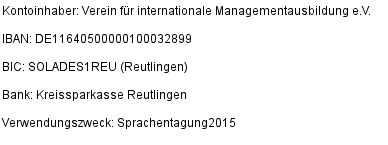 Please save and send the completed application to: stefanie.giebert@reutlingen-university.deAcademic TitleNameSurnameInstitutionStreet addressPostal codeCityEmailConference Fee (includes coffee breaks and lunch on Saturday)Conference Fee (includes coffee breaks and lunch on Saturday)50 € (early bird fee until 15.06.2016) 
60€  (after 15.06.2016)Single Day Fee (Saturday or Sunday)Single Day Fee (Saturday or Sunday)30 €Conference Warming (July 22nd)Conference Warming (July 22nd)À la carte meal to paid individually – please register so that we can reserve enough space at the restaurantConference Dinner (July 23rd) Conference Dinner (July 23rd) À la carte meal to paid individually – please register so that we can reserve enough space at the restaurant